Заключение о результатах проведения внешней проверки бюджетной отчётности муниципального учреждения «Дирекция Службы Заказчика по жилищно-коммунальному хозяйству г. Петропавловска-Камчатского» за 2014 год 20 апреля 2015 года                                                                    № 01-13/   -03Настоящее заключение подготовлено и.о. аудитора Контрольно-счетной палаты Петропавловск-Камчатского городского округа Новицкой Е.Ю. на основании статей 157, 264.4 Бюджетного кодекса Российской Федерации, статьи 9 Федерального закона от 07.02.2011 № 6-ФЗ и статей 10, 29, 32 Решения Городской Думы Петропавловск-Камчатского городского округа                                от 27.12.2013 № 173-нд.Представленная для внешней проверки годовая бюджетная отчётность за 2014 год составлена МУ «Дирекция Службы Заказчика  по жилищно-коммунальному хозяйству города Петропавловска-Камчатского» в лице председателя ликвидационной комиссии. Полнота бюджетной отчетности и ее соответствие требованиям нормативных правовых актовВ соответствии с пунктом 4 Инструкции о порядке составления и представления годовой, квартальной и месячной отчетности об исполнении бюджетов бюджетной системы Российской Федерации, утверждённой приказом Министерства финансов РФ от 28.12.2010 № 191н, бюджетная отчетность МУ «ДСЗ» представлена на бумажных носителях в сброшюрованном и пронумерованном виде с оглавлением и сопроводительным письмом.Бюджетная отчетность подписана председателем ликвидационной комиссии И.Н. Ефременко.  По составу отчетность МУ «ДСЗ» соответствует требованиям пункта 11.1. Инструкции №191н.В соответствии с п.8 Инструкции №191н формы бюджетной отчетности, которые не имеют числового значения, Учреждением не составлялись. Перечень данных форм бюджетной отчетности оговаривается в пояснительной записке (ф.0503160) к годовому отчету.Анализ данных бюджетной отчётностиВ пояснительной записке указано, что учреждение находится в стадии ликвидации согласно постановлению администрации городского округа от 22.09.2011 года № 2526. При анализе данных бухгалтерской отчетности установлено следующее.Контрольные соотношения в представленной бюджетной отчетности МУ «ДСЗ» соблюдены, то есть отдельные показатели отчетности увязаны как между формами отчетности, так и внутри каждой формы.В ходе рассмотрения форм отчетности установлено, что плановые показатели, указанные в отчетности, соответствуют показателям утвержденного бюджета. Лимиты бюджетных обязательств, отраженные в Отчете об исполнении бюджета главного распорядителя, распорядителя, получателя бюджетных средств, главного администратора, администратора источников финансирования дефицита бюджета, главного администратора, администратора доходов бюджета (ф.0503127) соответствуют данным сводной бюджетной росписи городского округа на 2014 год.Объем бюджетных назначений и лимитов бюджетных назначений на 2014 год Учреждения составил  1642365,89  рублей.	3.Анализ эффективности и результативности использования бюджетных средствСогласно данным бюджетной отчётности за 2014 год, выделенные бюджетные ассигнования исполнены на 100,0%, то есть доведено лимитов бюджетных обязательств в размере 1642365,89 рублей, исполнено 1641867,09 рублей. Неисполнение составило 0,5 тыс. рублей.Текущие расходы учреждения, согласно данным формы 0503121, составили 1641867,09  рублей, в том числе:- по статье 220 (приобретение работ, услуг) – 332592,20 рублей;- по статье 290 (прочие расходы) – 1309274,89 рублей;Таким образом, в 2014 году между кассовыми и текущими расходами наблюдается равенство. Фактов финансирования сверх утверждённых бюджетных ассигнований не установлено.Вместе с тем, согласно пояснительной записке, дебиторская и кредиторская задолженности на начало и на конец отчетного периода у учреждения отсутствуют, что свидетельствует о фактическом завершении ликвидационных мероприятий. Также в решении о бюджете на 2015 год средства на содержание учреждения не предусмотрены.Заключение:Бюджетная отчётность МУ «Дирекция Службы Заказчика по жилищно-коммунальному хозяйству города Петропавловска-Камчатского» за 2014 год  составлена в соответствии с требованиями Инструкции 191н, а также с учётом рекомендаций по составлению отдельных форм годовой бюджетной и бухгалтерской отчетности разработанной финансовым органом Петропавловск-Камчатского городского округа.Фактов недостоверных отчётных данных, искажений бюджетной отчётности, осуществления расходов, не предусмотренных бюджетом или осуществлённых с превышением бюджетных ассигнований, проведённой проверкой не установлено.И.о.аудитораКонтрольно-счётной палатыПетропавловск-Камчатскогогородского округа                                                                        Е.Ю.Новицкая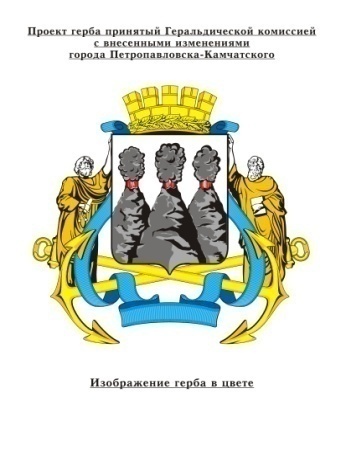 КОНТРОЛЬНО-СЧЁТНАЯ ПАЛАТАПетропавловск-Камчатского городского округаСоветская ул., д.22, Петропавловск-Камчатский, 683000 тел. (4152) 23-52-51